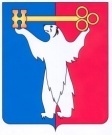 АДМИНИСТРАЦИЯ ГОРОДА НОРИЛЬСКАКРАСНОЯРСКОГО КРАЯРАСПОРЯЖЕНИЕ27.09.2023	 г. Норильск	№ 6147О внесении изменения в распоряжение Администрации города Норильска от 23.03.2021 № 1265 В целях урегулирования вопросов организации взаимодействия и координации мероприятий по дальнейшему построению и развитию аппаратно-программного комплекса «Безопасный город» для решения задач повышения общего уровня безопасности среды обитания и общественной безопасности,1. Внести в представительский состав рабочей группы по вопросу построения на территории муниципального образования город Норильск аппаратно-программного комплекса «Безопасный город», утвержденный распоряжением Администрации города Норильска от 23.03.2021 № 1265 (далее – Представительский состав Рабочей группы), следующее изменение:1.1. Представительский состав Рабочей группы изложить в следующей редакции:«Председатель	заместитель Главы города Норильска	по общественно-политической работе.Заместители председателя	начальник Управления по правопорядку 	Администрации города Норильска;	начальник Управления по делам гражданской обороны и чрезвычайным ситуациям Администрации города Норильска.Секретарь	консультант отдела по взаимодействию с правоохранительными органами Управления по правопорядку Администрации города Норильска.Члены рабочей группы:	начальник Управления информатизации и связи Администрации города Норильска;заместитель директора МКУ «Служба спасения» (по согласованию);начальник отдела повседневного управления МКУ «Служба спасения» (по согласованию);начальник отдела муниципальных услуг и программ социальной инфраструктуры Управления экономики Администрации города Норильска;заместитель начальника Управления городского хозяйства Администрации города Норильска по энергетике – главный энергетик города;заместитель начальника отдела в городе Норильске УФСБ России по Красноярскому краю (по согласованию);заместитель начальника полиции по охране общественного порядка Отдела МВД России по городу Норильску (по согласованию);начальник отделения охраны общественного порядка Отдела МВД России по городу Норильску (по согласованию);заместитель начальника Таймырского ЛО МВД России-начальник полиции (по согласованию);заместитель начальника Управления безопасности объектов – начальник отдела эксплуатации технических систем Департамента безопасности ЗФ(по согласованию);руководитель по направлению (Региональный ситуационно-аналитический центр безопасности) ЗФ(по согласованию).».2. Разместить настоящее распоряжение на официальном сайте муниципального образования город Норильск.Глава города Норильска	Д.В. Карасев